ИФОРМАЦИОННОЕ   СООБЩЕНИЕАдминистрация Суровикинского муниципального района Волгоградской области сообщает о проведении независимой антикоррупционной экспертизы проекта постановления администрации Суровикинского муниципального района «Об утверждении документа планирования регулярных перевозок по муниципальным маршрутам регулярных перевозок в границах Суровикинского муниципального района Волгоградской области на 2021-2025 годы». Независимая антикоррупционная экспертиза может проводиться юридическими и физическими лицами, аккредитованными Министерством юстиции Российской Федерации в качестве независимых экспертов, уполномоченных на проведение экспертизы проектов нормативных правовых актов и иных документов на коррупциогенность.По результатам проведения независимой антикоррупционной экспертизы, в случае выявления коррупционных факторов оформляется заключение, в котором указываются выявленные в проекте решения коррупциогенные факторы и предлагаются способы их устранения.
         Заключение независимой антикоррупционной экспертизы направляется в адрес разработчика проекта: отдел по экономике и инвестиционной политике администрации Суровикинского муниципального района Волгоградской области по почте (по адресу: 404415, Волгоградская область, г. Суровикино, ул. Ленина, 64), курьерским способом либо в виде электронного документа на адрес электронной почты администрации Суровикинского муниципального района Волгоградской области ra_ _sur@volganet.ru, тел. (8-84473) 2-22-43, ответственное лицо: Кошенскова И.В., консультант отдела по экономике и инвестиционной политике администрации Суровикинского муниципального района Волгоградской области. Дата начала приема заключений по результатам независимой антикоррупционной экспертизы – 04 ноября  2020 г., дата окончания приема заключений по результатам независимой антикоррупционной экспертизы —13 ноября 2020 г.Независимая антикоррупционная экспертиза проводится за счет собственных средств юридических и физических лиц, проводящих независимую антикоррупционную экспертизу.проект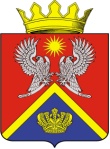 АДМИНИСТРАЦИЯ СУРОВИКИНСКОГОМУНИЦИПАЛЬНОГО РАЙОНАВОЛГОГРАДСКОЙ ОБЛАСТИПОСТАНОВЛЕНИЕот   «__»_________2020 г.                          № Об утверждении документа планирования регулярных перевозок по муниципальным маршрутам регулярных перевозокв границах Суровикинского муниципальногорайона Волгоградской области на 2021- 2025 годыВ целях реализации федеральных законов от 06.10.2003 № 131-ФЗ «Об общих принципах организации местного самоуправления в Российской Федерации», от 13.07.2015 № 220-ФЗ «Об организации регулярных перевозок пассажиров и багажа автомобильным транспортом и городским наземным электрическим транспортом в Российской Федерации и о внесении изменений в отдельные законодательные акты Российской Федерации», руководствуясь Уставом Суровикинского муниципального района Волгоградской области, постановляю:1. Утвердить прилагаемый документ планирования регулярных перевозок по муниципальным маршрутам регулярных перевозок в границах Суровикинского муниципального района Волгоградской области на 2021-2025 годы.2. Контроль за исполнением постановления возложить на заместителя главы Суровикинского муниципального района Волгоградской области по экономике и инвестиционной политике, начальника отдела по экономике и инвестиционной политике Т.А. Гегину.3. Настоящее постановление вступает в силу после обнародования путем размещения на информационном стенде в здании администрации Суровикинского муниципального района, расположенном по адресу: Волгоградская область, г. Суровикино, ул. Ленина, 64.Глава Суровикинского муниципального района                                                              И.В.ДмитриевДОКУМЕНТпланирования регулярных перевозок по муниципальным маршрутам регулярных перевозок в границах Суровикинского муниципального района Волгоградской области на 2021-2025 годыДокумент планирования регулярных перевозок по муниципальным маршрутам регулярных перевозок в границах Суровикинского муниципального района Волгоградской области на 2021-2025 годы (далее - документ планирования регулярных перевозок) устанавливает перечень мероприятий по развитию регулярных перевозок, осуществляемых по муниципальным маршрутам регулярных перевозок в границах одного сельского поселения, в границах двух и более поселений, находящихся в границах Суровикинского муниципального района Волгоградской области в соответствии с действующим законодательством Российской Федерации и предусматривает планирование регулярных перевозок в границах района на период до 31 декабря 2025 года.Основные понятия, используемые в документе планирования регулярных перевозок, применяются в значениях, указанных в федеральных законах от 13 июля 2015 г. № 220-ФЗ «Об организации регулярных перевозок пассажиров и багажа автомобильным транспортом и городским наземным электрическим транспортом в Российской Федерации и о внесении изменений в отдельные законодательные акты Российской Федерации», от 08 ноября 2007 г. № 259-ФЗ «Устав автомобильного транспорта и городского наземного электрического транспорта».Целями развития регулярных перевозок является повышение качества, эффективности и безопасности транспортного обслуживания населения Суровикинского муниципального района Волгоградской области на муниципальных маршрутах регулярных перевозок с учетом социальных и экономических факторов, оптимизация районной маршрутной сети, эффективное использование бюджетных средств при организации транспортного обслуживания населения. В рамках достижения целей, указанных в пункте 3 настоящего документа планирования регулярных перевозок, приоритетными задачами развития регулярных перевозок по муниципальным маршрутам регулярных перевозок являются:1) формирование эффективной маршрутной сети на территории района;2) развитие транспортной инфраструктуры для обеспечения регулярных перевозок (далее - транспортная инфраструктура).В рамках оптимизации районной маршрутной сети планируется проведение следующих мероприятий:- отмена и изменение муниципальных маршрутов с целью сокращения дублирования маршрутов и исключения экономически неэффективных и невостребованных муниципальных маршрутов;- установление муниципальных маршрутов с целью организации дополнительных транспортных связей;- изменение муниципальных маршрутов в связи со строительством и реконструкцией автомобильных дорог и обустройством новых остановочных пунктов;Осуществляет функции по организации регулярных перевозок администрация Суровикинского муниципального района Волгоградской области (далее - уполномоченный орган), с учетом сведений о развитии городского и сельских поселений Суровикинского муниципального района Волгоградской области и (или) создании, изменении пассажиропотоков на территории Суровикинского муниципального района Волгоградской области, сведений о формировании дорожной и транспортной инфраструктуры, а также наличия средств в бюджете Суровикинского муниципального района Волгоградской области.Развитие транспортной инфраструктуры осуществляется уполномоченным органом путем привлечения транспортных средств соответствующего вида, класса и вместимости с учетом данных о пассажиропотоках, а также текущего состояния и перспективного развития дорожной инфраструктуры и объектов транспортной инфраструктуры для обслуживания пассажиров.Муниципальные маршруты, отнесенные к соответствующему виду регулярных перевозок, с указанием номера и наименования маршрута:Муниципальные маршруты, в отношении которых предусмотрено изменение вида регулярных перевозок:Вид регулярных перевозок считается измененным с момента включения уполномоченным органом соответствующих сведений о муниципальном маршруте в реестр муниципальных маршрутов регулярных перевозок Суровикинского муниципального района Волгоградской области (далее - Реестр):2021 год - не планируется;2022 год - не планируется;
2023 год - не планируется;2024 год - не планируется;2025 год - не планируется. Муниципальные маршруты регулярных перевозок, в отношении которых планируется установление, их изменение и отмена:Установление (открытие) муниципальных маршрутов регулярных перевозок:2021 год – планируется:2022 год - не планируется;2023 год - не планируется;2024 год - не планируется;2025 год - не планируется. 	Изменение включенных в состав муниципального маршрута регулярных перевозок остановочных пунктов, а также улиц и автомобильных дорог, по которым предполагается движение транспортных средств между данными остановочными пунктами:Муниципальные маршруты регулярных перевозок, которые подлежат отмене:2021 год:2022 год - не планируется;
2023 год - не планируется;2024 год - не планируется;2025 год - не планируется. Муниципальные маршруты регулярных перевозок по нерегулируемым тарифам, которые подлежат отмене: 2021 год - не планируется;2022 год - не планируется;
2023 год - не планируется;2024 год - не планируется;2025 год - не планируется. График проведения открытых конкурсов на право осуществления регулярных перевозок по нерегулируемым тарифам по муниципальным маршрутам регулярных перевозок:График, в соответствии с которым в отношении регулярных перевозок, частично или полностью оплачиваемых за счет средств бюджета Суровикинского муниципального района Волгоградской области, должен быть заключен муниципальный контракт:Порядок зачисления платы за проезд пассажиров и провоз багажа при осуществлении регулярных перевозок по регулируемым тарифам.Плата за проезд пассажиров и провоз багажа при осуществлении регулярных перевозок по регулируемым тарифам в соответствии с заключенным муниципальным контрактом остается в распоряжении перевозчика.Иные мероприятия, необходимые для определения основных подходов к формированию долгосрочной политики в области организации регулярных перевозок пассажиров и багажа автомобильным транспортом, в том числе по обеспечению беспрепятственного доступа инвалидов во исполнение Федерального закона от 24.11.1995 № 181-ФЗ «О социальной защите инвалидов в Российской Федерации»:2021 год - не предусмотрено;2022 год - не предусмотрено;
2023 год - не предусмотрено;2024 год - не предусмотрено;2025 год - не предусмотрено. УТВЕРЖДЕНпостановлениемадминистрации Суровикинского муниципального района УТВЕРЖДЕНпостановлениемадминистрации Суровикинского муниципального района от                №порядковый номер маршрута регулярных перевозокрегистрационный номер маршрута регулярных перевозокнаименование маршрута регулярных перевозок в виде наименований начального остановочного пункта и конечного остановочного пункта по маршруту регулярных перевозоквид регулярных перевозок2.1.НРТ2г. Суровикино - х. Нижнеосиновскийрегулярные перевозки по нерегулируемым тарифам801.1.801г. Суровикино - ст. Нижний Чиррегулярные перевозки по регулируемым тарифам101.1.101г. Суровикино - х. Добринкарегулярные перевозки по регулируемым тарифам103.1.103г. Суровикино - х. Н. Дербеновскийрегулярные перевозки по регулируемым тарифам797.1.797г. Суровикино - х. Сухановскийрегулярные перевозки по регулируемым тарифам799.1799г. Суровикино - х. Новомаксимовскийрегулярные перевозки по регулируемым тарифам102.1.102г. Суровикино - х. Верхнеосиновский - х. Жирковский -г. Суровикинорегулярные перевозки по регулируемым тарифампорядковый номер маршрута регулярных перевозокрегистрационный номер маршрута регулярных перевозокнаименование маршрута регулярных перевозок в виде наименований начального остановочного пункта и конечного остановочного пункта по маршруту регулярных перевозокдата установления (открытия) муниципальных маршрутов регулярных перевозок104.1.104г. Суровикино - х. Киселевс 03 мая 2021 г.106.1.106г. Суровикино – х. Ближнеосиновскийс 01 января 2021 г.802.1.802г. Суровикино – х. Верхнечирскийс 03 мая 2021 г.№ п/пномер и наименование муниципального маршрутавид транспортного средствасодержание изменениядата изменения улиц и автомобильных дорог на муниципальном маршруте12345103«г. Суровикино - х. Н. Дербеновский»АвтобусДополнить маршрут промежуточным остановочным пунктом в х. Чувилёвский. График движения. Протяженность маршрута.не позднее 01 января 2021 г. 797«г. Суровикино - х. Сухановский»АвтобусДополнительно организовать движение еженедельно по средам.График движения.Протяженность маршрута.не позднее 01 января 2021 г.порядковый номер маршрута регулярных перевозок в Реестререгистрационный номер маршрута регулярных перевозокнаименование маршрута регулярных перевозок в виде наименований начального остановочного пункта и конечного остановочного пункта по маршруту регулярных перевозоквид регулярных перевозокдата прекращения регулярных перевозок по муниципальным маршрутам101.1.101«г. Суровикино –х. Добринка»регулярные перевозки по регулируемым тарифамне позднее 03.05.2021102.1.102«г. Суровикино –х. Верхнеосиновский – х. Жирковский –г. Суровикино»регулярные перевозки по регулируемым тарифамне позднее03.05.2021799.1.799«г. Суровикино – х. Новомаксимовский»регулярные перевозки по регулируемым тарифамне позднее 03.05.2021порядковый номер маршрута регулярных перевозок в Реестререгистрационный номер маршрута регулярных перевозокнаименование маршрута регулярных перевозок в виде наименований начального остановочного пункта и конечного остановочного пункта по маршруту регулярных перевозоквид регулярных перевозокдата выдачи свидетельства об осуществлении перевозок по маршруту2.1.НРТ2г. Суровикино – х. Нижнеосиновский регулярные перевозки по нерегулируемым тарифамне позднее 01 апреля 2024 г.№ п/прегистрационный номер маршрута регулярных перевозокнаименование маршрута регулярных перевозок в виде наименований начального остановочного пункта и конечного остановочного пункта по маршруту регулярных перевозоквид регулярных перевозокдата заключения муниципального контракта1.101г. Суровикино - х. Добринкарегулярные перевозки по регулируемым тарифамне позднее 01 января 2021 г.104г. Суровикино - х. Киселеврегулярные перевозки по регулируемым тарифам не позднее 03 мая 2021 г.106г. Суровикино – х. Ближнеосиновскийрегулярные перевозки по регулируемым тарифамне позднее 01 января 2021 г.103г. Суровикино – х. Н. Дербеновскийрегулярные перевозки по регулируемым тарифамне позднее 01 января 2021 г.797г. Суровикино - х. Сухановскийрегулярные перевозки по регулируемым тарифамне позднее 01 января 2021 г.799г. Суровикино – х. Новомаксимовскийрегулярные перевозки по регулируемым тарифамне позднее 01 января 2021 г.802г. Суровикино – х. Верхнечирскийрегулярные перевозки по регулируемым тарифамне позднее 03 мая 2021 г.801г. Суровикино - ст. Нижний Чиррегулярные перевозки по регулируемым тарифамне позднее 01 января 2021 г.